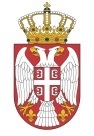 РЕПУБЛИКА СРБИЈАНАРОДНА СКУПШТИНАОдбор за европске интеграције20 Број 06-2/140-161. јул 2016. годинеБ е о г р а дЗАПИСНИКПРВЕ СЕДНИЦЕ ОДБОРА ЗА ЕВРОПСКЕ ИНТЕГРАЦИЈЕ НАРОДНЕ СКУПШТИНЕ РЕПУБЛИКЕ СРБИЈЕПЕТАК, 1. ЈУЛ 2016. ГОДИНЕСедница је почела у 10.00 часова.	Седницом је председавао Петар Јојић, најстарији члан Одбора. Седници су присуствовали чланови Одбора Весна Марковић, Жарко Мићин, Марко Благојевић, Душица Стојковић, Звонимир Ђокић, Драган Шормаз, Наташа Вучковић, Муамер Бачевац, Хаџи Милорад Стошић, Мариника Тепић и Елвира Ковач и заменици чланова Одбора Оливера Пешић, Иван Карић и Миљан Дамјановић. Седници нису присуствовали чланови Одбора Александар Стевановић, Гордана Чомић и Младен Грујић. Седници су присуствовали и народни посланици који нису чланови Одбора Љубиша Стојмировић и Владимир Орлић.За ову седницу, у складу са чл. 25. став 3, Пословника Наордне скупштине, одређен је следећи Д н е в н и  р е дИзбор председника Одбора,Избор заменика председника Одбора. Тачка 1.	Председавајући је отворио прву тачку дневног реда, избор председника Одбора и дао реч Жарку Мићину, који је за председника Одбора предложио Маринику Тепић.Председавајући је ставио предлог на гласање. Предлог да председник Одбора буде Мариника тепић је усвојен већином гласова.Председавање Одбором преузела је Мариника Тепић, председник Одбора.	Тачка 2.Председница Одбора је отворила другу тачку дневног реда, избор заменика председника Одбора и предложила да заменик председника Одбора буде Елвира Ковач.Председница Одбора је ставила предлог на гласање. Предлог да заменик председника Одбора буде Елвира Ковач је усвојен већином гласова.Седница је завршена у 10.10 часова. СЕКРЕТАР ОДБОРА                                                                  ПРЕДСЕДНИЦА ОДБОРААлександар Ђорђевић				                            Мариника Тепић